	Fond du Lac Morning Rotary Club	 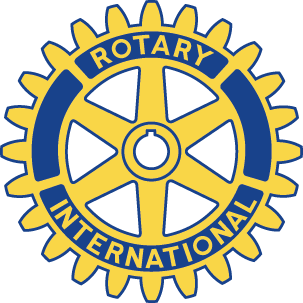 SCHOLARSHIP PROGRAMGUIDELINESPurpose:  The Fond du Lac Morning Rotary encourages young adults to continue their education in the Fond du Lac community after high school graduation.  Two $1,000 scholarships will be given annually to students planning to attend Marian University, Moraine Park Technical College, or UW – Fond du Lac. Applications will be reviewed based on the following guidelines:Application Procedure:Write a 1- to 2-page essay addressing the question “How did you demonstrate the Rotary International motto of Service above Self during your high school years?”Complete the Scholarship Application Form including your name, home address, telephone number, e-mail address, high school attended, expected high school graduation date, and whether you will be attending Marian University, Moraine Park Technical College, or UW – Fond du Lac.Each applicant is encouraged to work with their High School Guidance Counselor. Submit application materials via e-mail to: fdlamrotaryscholarship@gmail.com subject line “Rotary Scholarship Application”or in hardcopy postal mail to:Fond du Lac Morning RotaryAttn: Scholarship Committee / Vocational ServicePO Box 1356Fond du Lac, WI  54936-1356	Application Deadline:April 1, 2016.Criteria for selection:Must complete and submit the application form and essay.Must be graduating senior from a high school located within Fond du Lac County, (or be from Fond du Lac County and have recently completed high school equivalency).Must be attending Marian University, Moraine Park Technical College, or University of Wisconsin at Fond du Lac starting in Fall 2016 semester.Evaluation will be based on how the applicant has demonstrated the Rotary International motto of Service above Self during their high school years.Selection Committee:The Vocation Service Committee of the Fond du Lac Morning Rotary will review applications and select recipients. Names of winners will be submitted to the Board for approval. Payment of the Scholarship:Payment will be issued directly to the educational institution upon receipt of proof of registration.  Scholarship to be applied toward Fall 2016 tuition.Exclusions:Immediate family members of Rotary members are not eligible.